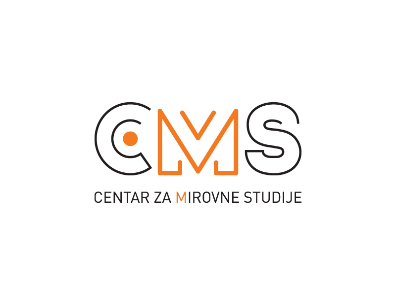   Selska cesta 112a, 10 000 Zagreb, tel/fax: 482 00 94; cms@cms.hr; www.cms.hrPriopćenje: Prosvjedniku Grahovcu grubo kršena temeljna ljudska pravaCentar za mirovne studije zgrožen je današnjim postupanjem policije prema gospodinu Marku Grahovcu kojeg su policajci priveli zbog navodnog narušavanja javnog reda i mira, nakon što je mirno i nenasilno prosvjedovao u Savskoj 66 u Zagrebu.Ovakvo postupanje policije grubo je kršenje temeljnih prava građana na slobodu okupljanja i prava na slobodu izražavanja. Istovremeno, prema iskazima svjedoka, policija nije privodila građane koji su ga ometali u njegovom prosvjedu grubo ga vrjeđajući i prijeteći mu dobacivali.Zahtijevamo da policija odmah pusti gospodina Grahovca iz pritvora, povuče prekršajnu prijavu i javno mu se ispriča. Dodatno, zahtijevamo da se pokrene žurna istraga kojom će se osobe u policiji odgovorne za ovo grubo kršenje ljudskih prava najoštrije sankcionirati.Za Centar za mirovne studijeGordan Bosanac